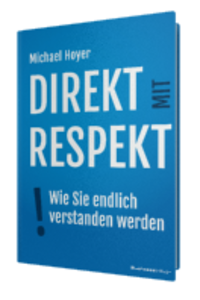 Michael HoyerDirekt mit RespektWie Sie endlich verstanden werden.1. Auflage BusinessVillage 2018 
240 Seiten
ISBN 978-3-869804-03-324,95 Euro
Pressematerialien:  http://www.businessvillage.de/presse-1030Es gab wohl nie kommunikativere Zeiten als heute. Immer schneller, auf immer mehr Kanälen wird kommuniziert. Doch der erfreuliche Schein des Austauschs trügt: Es wird übereinander und aneinander vorbeigeredet oder niedergemacht. Aus Angst vor anderen Meinungen und falsch verstandener Rücksichtnahme werden Aussagen relativiert, sie bleiben im Ungefähren oder werden trivialisiert. Dabei bleiben Offenheit, Respekt und Klarheit auf der Strecke. Mit fatalen Folgen: Die einen fühlen sich nicht verstanden. Die anderen kommunikativ abgehängt.
Doch wie entsteht die Kluft zwischen Sender und Empfänger? Warum ist Kommunikation zum belanglosen Schauspiel verkommen? Warum hat die direkte Kommunikation ein so schlechtes Image? Antworten darauf liefert das neue Buch von Michael Hoyer. Mit seinem neuen Modell beschreitet er einen innovativen Weg. Er führt uns die Abgründe der etablierten, rücksichtslosen und beliebigen Kommunikation vor und zeigt, wie wir zur klaren und wertschätzenden Kommunikation zurückfinden. Für Michael Hoyer ist Kommunikation kein Werkzeug, kein Mittel zum Zweck. Sie ist vielmehr eine Grundhaltung von Menschen und einer Gesellschaft. Denn erst geradlinige Kommunikation eröffnet uns den respektvollen Umgang miteinander und ermöglicht es, Grenzen zu überwinden.Der AutorMichael Hoyer ist Vordenker und Weit(er)denker. Seine Mission ist es andere Menschen zum Nach- und Querdenken anzutreiben. Mit viel Durchblick und einem Gespür für die Situation setzt er immer wieder scheinbar unmögliches in die Tat um. Er ist Erfolgstrainer, Honorar-Professur an der Hochschule Furtwangen, Fachautor und ein gefragter Redner. Seit mehr als 20 Jahren schult und coacht er Führungskräfte renommierter Unternehmen. 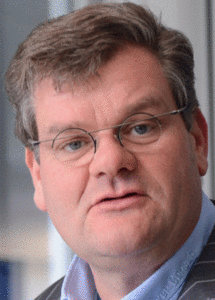 www.michael-hoyer.de Über BusinessVillage BusinessVillage ist der Verlag für die Wirtschaft. Mit dem Fokus auf Business, Psychologie, Karriere und Management bieten wir unseren Lesern aktuelles Fachwissen für das individuelle und fachliche Vorankommen. Renommierte Autoren vermitteln in unseren Sach- und Fachbüchern aktuelle, fundierte und verständlich aufbereitete Informationen mit Nutzwert.PresseanfragenSie haben Interesse an honorarfreien Fachbeiträgen oder Interviews mit unseren Autoren? Gerne stellen wir Ihnen einen Kontakt her. Auf Anfrage erhalten Sie auch Besprechungsexemplare, Verlosungsexemplare, Produktabbildungen und Textauszüge. BusinessVillage GmbH
Jens Grübner
Reinhäuser Landstraße 22  
37083 GöttingenE-Mail: redaktion@businessvillage.de
Tel: +49 (551) 20 99 104
Fax: +49 (551) 20 99 105-------------------------------------Geschäftsführer: Christian HoffmannHandelsregisternummer: 3567Registergericht: Amtsgericht Göttingen